ÖRNEK 19/BFİZİKSEL BELGEDE PARAF ÖRNEĞİ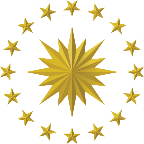 T.C.CUMHURBAŞKANLIĞI İDARİ İŞLER BAŞKANLIĞIPersonel ve Prensipler Genel Müdürlüğü     ACELESayı  	: O-43807551-903.07.02-12			    20.08.2019Konu	: Kurum Dışı GörevlendirmelerSAĞLIK BAKANLIĞINA……………………………………………………………………………………………………………….…………………………………………………………………………………….……………………………………………………………..……………………………………………………………………………………………………….……………………………..……………………………………………………………………………...........…………………………………………………………………………………………………………………………….………………………………………………………………………………………………………………………………………………………………………………………………………………………………………………………………………………İmzaAdı SOYADIİdari İşler BaşkanıEk: Personel Listesi (10 Kişi)20.08.2019 Uzman		: Adı SOYADI (Paraf)20.08.2019 Daire Başkanı		: Adı SOYADI (Paraf)20.08.2019 Genel Müdür		: Adı SOYADI (Paraf)Cumhurbaşkanlığı Külliyesi 06560 Beştepe-ANKARATelefon No: (0 312) 123 45 67  Faks  No: (0 312) 123 45 68e-Posta: …………………@tccb.gov.tr  İnternet Adresi: www.tccb.gov.trKep Adresi: cumhurbaskanligi@hs01.kep.trBilgi için:Telefon No:Adı SOYADIUnvan(0312) 1234567